70η ΠΡΟΣΚΛΗΣΗ ΣΥΓΚΛΗΣΗΣ ΟΙΚΟΝΟΜΙΚΗΣ ΕΠΙΤΡΟΠΗΣΚαλείστε να προσέλθετε σε τακτική συνεδρίαση της Οικονομικής Επιτροπής, σύμφωνα με το άρθρο 10 της από 11/3/2020 Πράξης Νομοθετικού Περιεχομένου (μέτρα αποφυγής της διάδοσης του Κορωναϊού Covid 19) καθώς και την ΚΥΑ αρ. Αριθμ. Δ1α/Γ.Π.οικ. 77146/11-12-2021 (ΦΕΚ Β΄ 5816), που θα διεξαχθεί στο Δημοτικό Κατάστημα την 16η του μηνός Δεκεμβρίου έτους 2021, ημέρα Πέμπτη και ώρα 12:30 για την συζήτηση και λήψη αποφάσεων στα παρακάτω θέματα της ημερήσιας διάταξης, σύμφωνα με τις σχετικές διατάξεις του άρθρου 75 Ν.3852/10, όπως αντικαταστάθηκε από το άρθρο 77 του Ν.4555/18 και ισχύει :1. Αποδοχή όρων λήψης επενδυτικού δανείου από το Τ. Π. και Δανείων, ενταγμένου στο Ειδικό Αναπτυξιακό Πρόγραμμα «Αντώνης Τρίτσης», για το Έργο «Μικρή Επανάσταση στην εκπαίδευση: Αναδεικνύουμε τις ψηφιακές δεξιότητες των Ελλήνων του Αύριο…»2. 12η αναμόρφωση προϋπολογισμού οικονομικού έτους 20213. Εξειδίκευση πίστωσης για τις ανάγκες της διενέργειας καλλιτεχνικού δρώμενου του ΚΔΑΠ ΜΕΑ ΗΦΑΙΣΤΟΣ Β΄ ΒΑΡΔΙΑ του Δήμου Τρικκαίων4. Έγκριση δικαιολογητικών δαπανών της πάγιας προκαταβολής των Προέδρων των Κοινοτήτων5. Περί διαγραφής των πράξεων  βεβαίωσης  παραβάσεων  της Δημοτικής Αστυνομίας   και της Τροχαίας Τρικάλων  από την οφειλέτρια εταιρεία ΠΡΟΠΟΡΕΙΑ  ΕΠΕ με ΑΦΜ 095600200,  από τον χρηματικό κατάλογο 3.346/2021 με τρ. βεβαίωσης 189/3-11-2021  και  επαναβεβαίωση-επαναποστολή  στους  σωστούς οφειλέτες6. Έγκριση προδιαγραφών –  καθορισμός όρων διακήρυξης ανοικτής ηλεκτρονικής διαδικασίας κάτω των ορίων για την «Προμήθεια μέσων ατομικής προστασίας για το προσωπικό του Δήμου Τρικκαίων»,  συνολικού προϋπ/σμού  239.449,33 ευρώ συμπεριλαμβανομένου του ΦΠΑ7. Έγκριση πρακτικού φανερής επαναληπτικής πλειοδοτικής δημοπρασίας για την εκμίσθωση των τριών κυλικείων εντός του κλειστού Γυμναστηρίου επί της οδού Κατσιμήδου τέρμα.8. Έγκριση πρόσληψης προσωπικού μέσω του Προγράμματος Επιχορήγησης για την Απασχόληση Μακροχρόνια Ανέργων, ηλικίας 55-67 ετών9. Έγκριση 4ου Ανακεφαλαιωτικού Πίνακα Εργασιών (Α.Π.Ε.) του έργου «ΑΣΤΙΚΕΣ ΑΝΑΠΛΑΣΕΙΣ ΔΗΜΟΥ ΤΡΙΚΚΑΙΩΝ 2018-2019»10. Έγκριση Πρακτικού  III  της Επιτροπής διενέργειας του ανοιχτού ηλεκτρονικού  διαγωνισμού επιλογής αναδόχου για την κατασκευή του έργου «ΙΔΡΥΣΗ ΔΥΟ ΝΕΩΝ ΒΡΕΦΙΚΩΝ ΣΤΑΘΜΩΝ ΣΤΟ ΔΗΜΟ ΤΡΙΚΚΑΙΩΝ»11. Χορήγηση παράτασης προθεσμίας περαίωσης της σύμβασης  «ΣΥΝΤΗΡΗΣΗ ΚΤΙΡΙΟΥ ΛΑΟΓΡΑΦΙΚΟΥ ΜΟΥΣΕΙΟΥ ΤΡΙΚΑΛΩΝ»12. Έγκριση 1ου ΑΝΑΚΕΦΑΛΑΙΩΤΙΚΟΥ ΠΙΝΑΚΑ ΕΡΓΑΣΙΩΝ (Α.Π.Ε.) -1ου ΠΚΤΜΝΕ του έργου «ΒΕΛΤΙΩΣΗ ΑΓΡΟΤΙΚΗΣ ΟΔΟΠΟΙΪΑΣ»13. Έγκριση του Σ.Α.Υ. – Φ.Α.Υ. του έργου «ΒΕΛΤΙΩΣΗ ΑΘΛΗΤΙΚΩΝ ΕΓΚΑΤΑΣΤΑΣΕΩΝ ΔΗΜΟΤΙΚΟΥ ΧΩΡΟΥ ΑΝΑΨΥΧΗΣ & ΑΘΛΟΠΑΙΔΙΩΝ ΣΤΗ ΣΩΤΗΡΑ»14. Έγκριση της αριθμ. 30/2021 μελέτης και των ΣΑΥ-ΦΑΥ του έργου με τίτλο: «ΟΛΟΚΛΗΡΩΣΗ ΑΝΑΠΛΑΣΗΣ ΚΕΝΤΡΙΚΗΣ ΠΛΑΤΕΙΑΣ ΣΤΗΝ ΤΚ ΠΑΤΟΥΛΙΑΣ», της προσφυγής  στη σύναψη σύμβασης  με  τη διαδικασία της  απ΄ ευθείας  ανάθεσης, του καθορισμού των όρων της πρόσκλησης  και του καθορισμού των προσκαλούμενων οικονομικών φορέων για την ανάθεση της σύμβασης15. Έγκριση της αριθμ. 31/2021 μελέτης και των ΣΑΥ-ΦΑΥ του έργου με τίτλο: «ΕΠΙΣΚΕΥΗ ΣΤΕΓΗΣ ΔΗΜΟΤΙΚΟΥ ΚΤΙΡΙΟΥ ΚΑΠΗ ΣΤΗΝ ΤΚ ΡΑΞΑΣ», της προσφυγής  στη σύναψη σύμβασης  με  τη διαδικασία της  απ΄ ευθείας  ανάθεσης, του καθορισμού των όρων της πρόσκλησης, του καθορισμού των προσκαλούμενων οικονομικών φορέων για την ανάθεση της σύμβασης16. Έγκριση της αριθμ. 34/2021 μελέτης και των ΣΑΥ-ΦΑΥ του έργου με τίτλο: «ΚΑΤΑΣΚΕΥΗ ΣΤΕΓΗΣ Α΄ ΒΡΕΦΟΝΗΠΙΑΚΟΥ ΣΤΑΘΜΟΥ ΤΡΙΚΑΛΩΝ»,  της προσφυγής στη σύναψη σύμβασης  με  τη διαδικασία της  απ΄ ευθείας  ανάθεσης,  του καθορισμού των όρων της πρόσκλησης, του καθορισμού των προσκαλούμενων οικονομικών φορέων για την ανάθεση της σύμβασης17. Έγκριση της αριθμ. 35/2021 μελέτης και των ΣΑΥ-ΦΑΥ του έργου με τίτλο: «ΚΑΤΑΣΚΕΥΗ  ΣΤΕΓΗΣ Β΄ ΒΡΕΦΟΝΗΠΙΑΚΟΥ ΣΤΑΘΜΟΥ ΤΡΙΚΑΛΩΝ», της προσφυγής στη σύναψη σύμβασης  με  τη διαδικασία της  απ΄ ευθείας  ανάθεσης, του καθορισμού των όρων της πρόσκλησης και του καθορισμού των προσκαλούμενων οικονομικών φορέων για την ανάθεση της σύμβασης18. Έγκριση της αριθμ. 78/2021 μελέτης και των ΣΑΥ-ΦΑΥ του έργου με τίτλο: «ΑΣΤΙΚΕΣ ΣΥΝΤΗΡΗΣΕΙΣ – ΒΕΛΤΙΩΣΕΙΣ ΣΤΗΝ Δ.Ε. ΠΑΡΑΛΗΘΑΙΩΝ» , της προσφυγής  στη σύναψη σύμβασης  με  τη διαδικασία της  απ΄ ευθείας  ανάθεσης, του καθορισμού των όρων της πρόσκλησης και του καθορισμού των προσκαλούμενων οικονομικών φορέων για την ανάθεση της σύμβασης19. Έγκριση σχεδίου προϋπολογισμού 2022 Δήμου ΤρικκαίωνΠίνακας Αποδεκτών	ΚΟΙΝΟΠΟΙΗΣΗ	ΤΑΚΤΙΚΑ ΜΕΛΗ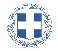 ΕΛΛΗΝΙΚΗ ΔΗΜΟΚΡΑΤΙΑ
ΝΟΜΟΣ ΤΡΙΚΑΛΩΝΔΗΜΟΣ ΤΡΙΚΚΑΙΩΝΔ/ΝΣΗ ΔΙΟΙΚΗΤΙΚΩΝ ΥΠΗΡΕΣΙΩΝΤΜΗΜΑ ΔΙΟΙΚΗΤΙΚΗΣ ΥΠΟΣΤΗΡΙΞΗΣΓραμματεία Οικονομικής ΕπιτροπήςΤρίκαλα, 10 Δεκεμβρίου 2021
Αριθ. Πρωτ. : 56397ΠΡΟΣ :  1.Τα μέλη της ΟικονομικήςΕπιτροπής (Πίνακας Αποδεκτών)(σε περίπτωση κωλύματος παρακαλείσθε να ενημερώσετε τον αναπληρωτή σας).Ο Πρόεδρος της Οικονομικής ΕπιτροπήςΔημήτριος ΒασταρούχαςΑντιδήμαρχος Βότσιου – Μακρή Παρασκευή Λεβέντη – Καρά Ευθυμία Οικονόμου Ιωάννης Κωτούλας Ιωάννης Παζαϊτης Δημήτριος Αλέστα Σοφία Παππάς ΑπόστολοςΚαϊκης ΓεώργιοςΔήμαρχος & μέλη Εκτελεστικής ΕπιτροπήςΓενικός Γραμματέας  Δ.ΤρικκαίωνΑναπληρωματικά μέλη Ο.Ε. 